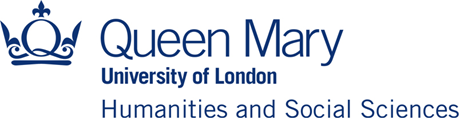 Institute of Humanities and Social Sciences (IHSS)Large Grant Seed-corn Fund Application 2019-20Please read guidance notes before completing this formPlease confirm that you have discussed this application with your School Director of Research:    Signature 									 Date: Section 1: Applicant details:Section 1: Applicant details:1.1 Applicant Name1.2 Position held1.3 SchoolSection 2: Project/activity details:Section 2: Project/activity details:2.1 Project Title2.2 Project start date2.3 Duration (proposals must be completed by 31 July 2021)2.4 Funds Requested (Max £2,000 for project activities  Max £3,000 for buy-out) 2.5 If requesting buy-out for 2020-2021, please provide Head of School and Director of Research Approvals 2.6 External funding body and funding scheme for the full research grant application2.7 Approximate size of the external grant application being proposed2.8 Project Summary
(approx. 300 words) 2.9 The importance of the project/activity 
(approx. 200 words)2.10 Research Methodology
(up to 300 words)2.11 Project Timescales
(max. 100 words)2.12 Describe the short and long-term outputs/deliverables within the term of the funding  
(e.g. which journals you will be targeting/publisher in the case of research monographs) (max. 100 words)   2.13 How will this lead to a full-funding application? Please explain how this pilot work will lead to the research grant application identified above and why the identified scheme is the most appropriate source
(max. 100 words) Section 3: Project/activity budget:Section 3: Project/activity budget:Finances/Budget: 
3.1 Provide full details of the costs associated with the project applied for, and the time period involved. Costing should comply with QMUL costings and financial policies and procedures. 3.2 If applying for buy-out please indicate, which semester the buy-out will take place in, a what duties funding is being sought to be bought-out 3.3 Who else (name and institution) is contributing to the cost of this project?3.4 What will that contribution be?3.5 Provide details of any School contribution to the project 3.6 Would the project/activity still be able to go ahead without Seed-corn funding support?If yes, then what specific added value will the Seed-corn fund support bring to the project/activity?Section 4: Any other information in support of your application:Section 4: Any other information in support of your application: